Unit 14: Choosing end life care and palliative careExercise 2: The patient as an active party in the palliative care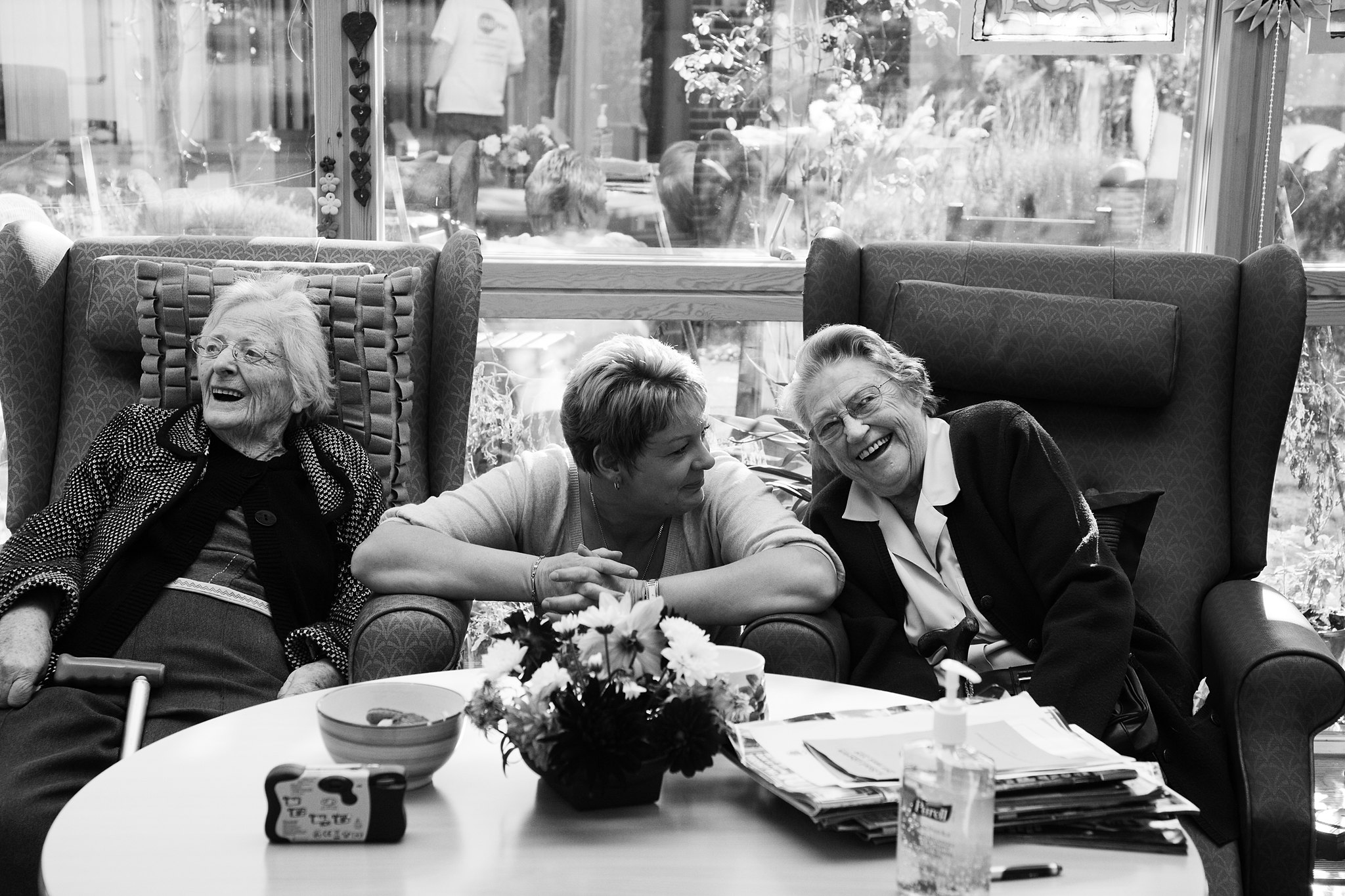 Activity 2: My concerns about palliative careThere are 6 cards below, indicating 6 concerns of a patient using Palliative Care. By them, the educator should provoke AAWID to share their main concerns about this type of care.  For this purpose, it has been developed 6 cards containing one of the most popular concerns of future palliative care patients. Steps:1. AAAWID should choose the cards that cover his own concerns.2. Then discuss them together with the educator one by one. The educator should reflect together with the AAWID on each card expressing the specific concern. The key points should be addressed and they should find together arguments to support or decline the concern. After the person has chosen his/her cards, the educator should reflect together with the AAWID on each card expressing the specific concern. The key points should be addressed and they should find together arguments to support or decline the concern. The suggestions for questions for reflection are provided below. The educator may use them or create his/her own questions to meet the needs of the individual person. -	What are the reasons for your concern?-	Do you need more information about this?-	Who may give you this information?